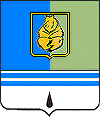 ПОСТАНОВЛЕНИЕАДМИНИСТРАЦИИ ГОРОДА КОГАЛЫМАХанты-Мансийского автономного округа – ЮгрыОт «_02_»_  декабря  _ 2013 г.				             № 3463О внесении изменений в постановлениеАдминистрации города Когалымаот 10.07.2012 №1694В соответствии с Федеральным законом от 27.07.2010 №210-ФЗ                «Об организации предоставления государственных и муниципальных услуг», постановлением Администрации города Когалыма от 16.08.2013 №2438                    «Об утверждении реестра муниципальных услуг города Когалыма», учитывая сводный перечень типовых муниципальных услуг, предоставление которых организуется в многофункциональных центрах предоставления государственных и муниципальных услуг органами местного самоуправления Ханты-Мансийского автономного округа-Югры:1. В постановление Администрации города Когалыма от 10.07.2013 №1694 «О перечне муниципальных услуг, предоставление которых организуется в многофункциональном центре предоставления государственных и муниципальных услуг в городе Когалыме» (далее – Постановление) внести следующие изменения:1.1. Наименование Постановления читать в следующей редакции:«О перечне муниципальных услуг, предоставление которых организуется в муниципальном автономном учреждении «Многофункциональный центр предоставления государственных и муниципальных услуг».1.2. Приложение к Постановлению изложить в редакции согласно приложению к настоящему постановлению. 2. Руководителям структурных подразделений Администрации города Когалыма, предоставляющим муниципальные услуги внести в административные регламенты предоставления муниципальных услуг информацию о возможности предоставления муниципальных услуг в муниципальном автономном учреждении «Многофункциональный центр предоставления государственных и муниципальных услуг».3. Управлению по информационным ресурсам Администрации города Когалыма (Т.К.Кузнецов) направить в юридическое управление Администрации города Когалыма текст постановления и приложение к нему, его реквизиты, сведения об источнике официального опубликования в порядке и сроки, предусмотренные распоряжением Администрации города Когалыма от 19.06.2013 №149-р «О мерах по формированию регистра муниципальных нормативных правовых актов Ханты-Мансийского автономного округа – Югры» для дальнейшего направления в Управление государственной регистрации нормативных правовых актов Аппарата Губернатора Ханты-Мансийского автономного округа - Югры.4. Опубликовать настоящее постановление и приложение к нему в печатном издании и разместить на официальном сайте Администрации города Когалыма в сети Интернет (www.admkogalym.ru).5. Контроль за выполнением постановления возложить на заместителя главы Администрации города Когалыма С.В.Подивилова.Глава Администрации города Когалыма			    В.И.СтепураСогласовано:зам. главы Администрации г.Когалыма 		С.В.Подивиловпредседатель КУМИ					Р.Р.Кабированачальник УО						С.Г.Гришинаначальник ОАиГ					Н.Н.Авренюкначальник УпоИР					Т.К.Кузнецовначальник ЮУ						И.А.Леонтьевадиректор МАУ «МФЦ»				М.С.Андрееваначальник ОО ЮУ					С.В.ПановаПодготовлено:начальник отд. по РАР УпоИР			О.А.СуфьяроваРазослать: УпоИР, КУМИ, УО, ОАиГ, МАУ «МФЦ»Приложение к постановлению Администрации города Когалымаот 02.12.2013 №3463Перечень муниципальных услуг, предоставление которых организуется в муниципальном автономном учреждении «Многофункциональный центр предоставления государственных и муниципальных услуг»Выдача разрешения на строительство (за исключением случаев, предусмотренных Градостроительным кодексом Российской Федерации, иными федеральными законами), разрешения на ввод объекта в эксплуатацию при осуществлении строительства, реконструкции объекта капитального строительства, расположенного на территории города КогалымаПринятие документов, а также выдача решений о переводе или об отказе в переводе жилого помещения в нежилое или нежилого помещения в жилое помещениеВыдача разрешений на установку и эксплуатацию рекламных конструкций, аннулирование таких разрешенийПрием заявлений и выдача документов о согласовании переустройства и (или) перепланировки жилого помещенияПредоставление информации об объектах недвижимого имущества, находящихся в муниципальной собственности и предназначенных для сдачи в арендуПредоставление земельных участков, находящихся в муниципальной собственности или государственная собственность на которые не разграничена, на которых расположены здания, строения, сооруженияВыдача градостроительного плана земельного участкаПредоставление земельных участков для индивидуального жилищного строительства из земель, находящихся в муниципальной собственности или государственная собственность на которые не разграниченаПрием заявлений, постановка на учет детей в образовательные учреждения, реализующие основную образовательную программу дошкольного образования (детские сады)